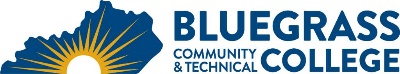 Program Coordinator: Jamie Clark	E-mail:  Jamie.leigh@kctcs.edu	Phone:  859-246-6651Program Website:  https://bluegrass.kctcs.edu/education-training/program-finder/administrative-office-technology.aspxStudent Name:		Student ID: Students need to be at KCTCS placement levels for all coursesNote:  25% of Total Program Credit Hours must be earned at Bluegrass Community and Technical CollegeAdvisor Name:	Advisor Signature: _________________________________________Student Name:	Student Signature: ________________________________________First SemesterCreditsTermGradePrereqs/NotesOST 105 Intro to Information Systems3This is the required Digital Literacy for AOTOST 110 Document Formatting and Word Processing3If student cannot type 26 WPM refer to OST 101ENG 101 Writing I OROST 108 Editing Skills for the Office Professional3OST 160 Records and Database Management3Total Semester Credit Hours12Second SemesterCreditsTermGradePrereqs/NotesOST 210 Advanced Word Processing3OST 215 Office Procedures3OST 240 Software Integration3Total Semester Credit Hours9Total Credential Hours21Special Instructions: